Приобщение детей к миру искусстваМБДОУ «Детский сад №72»Г.Энгельс, Саратовской областиЗаведующий Конова Галина БорисовнаСт.воспитатель Харина Алефтина ЮрьевнаДети должны жить в мире красоты,игры, сказки, музыки, фантазии и творчества.В.А.Сухомлинский.В наше время  - время богатой компьютерной технологии, дети не замечают красоту вокруг себя, становятся эмоционально бедны, не могут показать своё отношение к чему – либо, выразить чувства. Поэтому просто необходимо знакомить с произведениями искусства с детского сада.
В детском саду дети знакомятся с разнообразными видами изобразительного искусства, в том числе и с живописью. Опыт показывает, что уже старшие дошкольники способны понимать произведения живописи всех жанров: портрет, пейзаж, натюрморт, сюжетную картину. На протяжении нескольких лет наш детский сад  сотрудничает с культурно-выставочным центром «Радуга» города Саратова. Это позволило сделать доступным нашим воспитанникам знакомство с коллекциями репродукций культурного наследия через проведение занятий-экскурсий на базе нашего ДОУ, использовать педагогами новых учебно-наглядных пособий в образовательном процессе, организовать передвижные вернисажи, выставки в  детском  саду. Занятия – экскурсии велись по программе «Внесем в свой мир Красоту», автор В.Степаненко.Игровая форма проведения занятия-экскурсии захватывает детей, повышает их эмоциональную отзывчивость. Во время таких занятий используются приемы вхождения в картину, оживление картины, составление композиций, а также методы развивающего обучения: поисково-исследовательский, эвристический, проблемный.Цели таких занятий – экскурсий: приобщить детей к миру искусства; знакомить с разными видами изобразительного творчества; учить любоваться созданными произведениями.За время занятий  дошкольники  научились не только успешно находить цветовое решение, но и придумывать названия к цветам и оттенкам, например, грязно-зеленый, сизый, переливающийся желтый, огненный, мрачно-голубой и другие.Одной из распространенных дидактических игр является игра «Найди по описанию». Только в качестве объекта игры в данном случае выступают репродукции картин русских художников. Дети подготовительной группы умеют и с удовольствием играют в нее самостоятельно, каждый раз находя все новые детали для составления своего описания. В процессе реализации программы дети научились распознавать и называть чувства, вызывающие у них те или иные репродукции.Для детей проводились выставка  репродукций «Зима-чародейка», «Дивные краски осени», «Весны очарование», «Хорошо в деревне летом», «Загадки Хвалынского парка», «Природа родного края. Реки» и другие. Дошкольники   познакомились с репродукциями Л.Левитана, Айвазовского, И.Шишкина, И. Остроухова, А.Саврасова и других художников.Сотрудничество с культурно-выставочным центром «Радуга» предоставило возможность наполнить предметно-развивающую среду ДОУ качественными репродукциями шедевров мировой живописи.Очень часто наши педагоги из репродукций, предоставленных культурно-выставочным залом, создают тематические выставки, которые с удовольствием посещают и родители наших воспитанников. С интересом слушают воспитателей, которые выступают в роли экскурсоводов и рассказывают о представленных произведениях искусства.Наше сотрудничество с КВЦ «Радуга», которое мы будем продолжать, объединяет единая цель. Мы хотим видеть детей счастливыми, эмоционально благополучными, разносторонне развитыми, одним словом, воспитываем личность.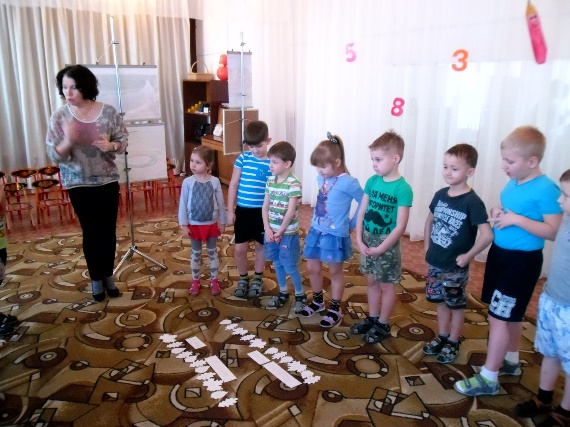 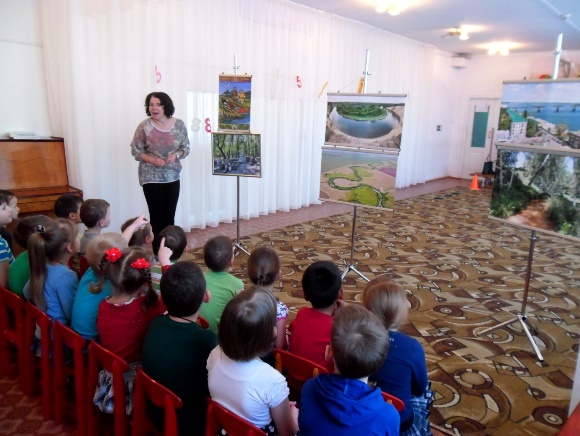 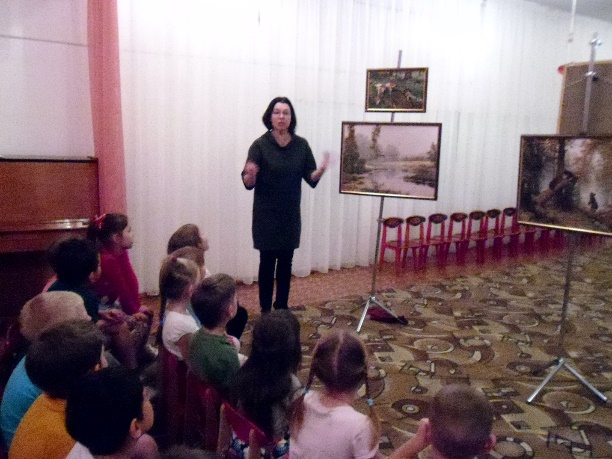 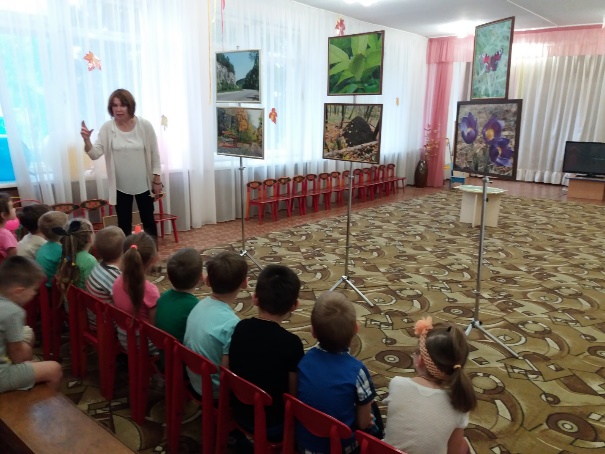 